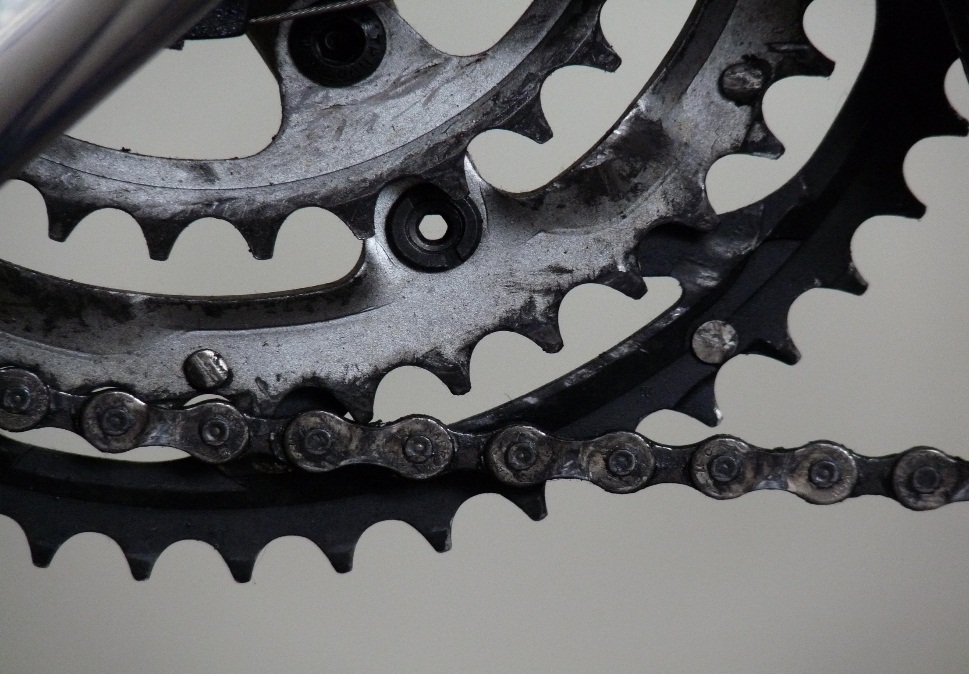 Boneshaker Reading SeriesKaren Connelly Stuart RossSamantha Bernstein          Tuesday, September 12 @ 7Pm